Logo de l’établissement 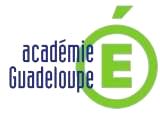 Objet : Suivi et évaluation Madame, Monsieur,Vous avez accepté d’accueillir et de former notre élève dans le cadre de la préparation du Certificat d’Aptitude Professionnelle, pour des période (s) de formation en milieu professionnel et nous vous en remercions très sincèrement.Les compétences négociées en début de période devront obligatoirement être mises en œuvre pour la validation de l’examen.  L’élève sera évalué par le tuteur professionnel et le professeur de la spécialité.Vous trouverez dans le dossier les grilles des évaluations qui seront renseignées conjointement par les deux tuteurs.Ce dossier est  confidentiel et ne devra en aucun cas être remis à l’élève.Nous savons pouvoir compter sur votre entière collaboration.Le (la) Proviseur (e)